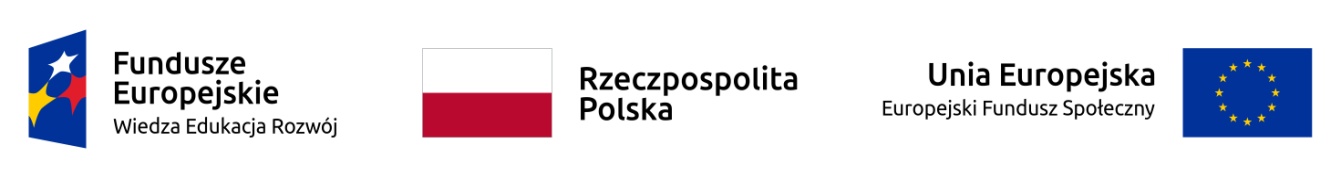 Powiatowy Urząd Pracy w Żninie ogłasza nabór na szkolenie pn.Operator koparko – ładowarki kl. III wszystkie typyorganizowane w ramach projektu pn.: ,,Aktywizacja osób młodych pozostających bez pracy 
w powiecie żnińskim (IV)" współfinansowanego z Europejskiego Funduszu Społecznego 
w ramach Programu Operacyjnego Wiedza Edukacja Rozwój (PO WER)Uczestnikami projektu mogą być:osoby do 25 roku życia zarejestrowane w PUP w Żninie jako bezrobotne (należące do I lub II profilu pomocy), którym należy udzielić wsparcia do 4 miesięcy od dnia rejestracji w PUP;  osoby w wieku 25-29 lat zarejestrowane w PUP w Żninie jako bezrobotne (należące do I lub II profilu pomocy), którym należy udzielić wsparcia w ciągu 4 miesięcy
od dnia przystąpienia do projektu,w tym osoby bezrobotne należące do kategorii NEET tzw. młodzież NEET, które będą stanowić co najmniej 60% ogółu skierowanych do projektu (NEET: nie pracuje 
tj. jest bezrobotna lub bierna zawodowo, nie kształci się tj. nie uczestniczy w kształceniu formalnym w trybie stacjonarnym albo zaniedbuje obowiązek szkolny lub nauki, nie szkoli 
tj. nie uczestniczy w pozaszkolnych zajęciach mających na celu uzyskanie, uzupełnienie 
lub doskonalenie umiejętności i kwalifikacji zawodowych lub ogólnych, potrzebnych 
do wykonywania pracy. W procesie oceny czy dana osoba się nie szkoli, a co za tym idzie kwalifikuje się do kategorii NEET, zweryfikowane zostanie, czy brała ona udział w tego typu formie aktywizacji, finansowanej ze środków publicznych, w okresie ostatnich 4 tygodni).Priorytetowo rozpatrywane będą zgłoszenia osób posiadających deklaracje zatrudnienia po zakończeniu szkolenia na podstawie umowy o pracę w pełnym wymiarze czasu pracy na okres minimum 90-dniowy. Planowana liczba miejsc: 6Planowana liczba godzin: zgodnie  z programem opracowanym na podstawie odrębnych przepisówUczestnikom przysługuje stypendium szkoleniowe oraz zwrot kosztów dojazdów.Zapisy: osobiście od 15.05.2019 r. do 10.06.2019 r. u Doradców ZawodowychDodatkowe informacje:Aneta WituckaSpecjalista ds. rozwoju zawodowegotel. 52 303 10 64 wew. 75